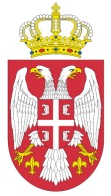            РЕПУБЛИКА СРБИЈАМИНИСТАРСТВО ФИНАНСИЈА             УПРАВА ЦАРИНА          148-35-650-01/13/2021 Београд, 28. април 2021. годинеПразнични режим рада по царинарницама Од 30. априла па до 4. маја 2021. године током ускршњих и промајских празника, сви гранични прелази ће за путнички промет радити у уобичајеном режиму. Тих дана царинарнице ће на робно-царинским испоставама и рефератима организовати активна и пасивна дежурства на следећи начин:Царинарница Београд:ЦИ Остружница: 30.04., 01.05,03.05. и 04.05, активно дежурство;ЦИ Аеродром Никола Тесла: рад у редовним сменама свих празничних дана;ЦИ Терминал Београд: 30.04., 01.05,03.05. и 04.05, активно дежурство;ЦИ Аеродром Београд: 30.04., 01.05,03.05. и 04.05, активно дежурство;ЦР Савско пристаниште: активно дежурство свих празничних дана;ЦИ Лука Београд: 30.04. пасивно дежурство, 01.05,03.05. и 04.05, активно дежурство; ЦИ за курирске пошиљке-ДХЛ: 30.04. активно дежурство, 01.05.пасивно дежурство, 03.05. и 04.05, активно дежурство;ЦИ Теминал II: 30.04., 01.05,03.05. и 04.05, активно дежурство;ЦИ Панчево: 30.04., 01.05,03.05. и 04.05, активно дежурство;ЦИ Ранжирна железничка станица Макиш: 30.04. активно дежурство, 01.05.пасивно дежурство, 03.05. пасивно дежурство и 04.05. активно дежурство;ЦИ Пошта: неће радити у време празникаЦР Лука и речно пристаниште Панчево: 30.04., 01.05, 03.05. и 04.05, активно дежурство;ЦИ Београд: 30.04, 03.05. и 04.05. пасивно дежурство ЦИ за послове царинског надзора: 30.04., 01.05,03.05. и 04.05, активно дежурство;ЦИ Складишта: 30.04., 01.05,03.05. и 04.05, активно дежурствоЦаринарница Димитровград:ЦИ Градина током празника ради уобичајено 24 часа, док ће се на Терминалу Градина царински надзор обављати 24 часа, а царињење робе од 08 до 20 часова. ЦИ Слободна зона Пирот радиће уобичајено од 08 до 20 часова сем недељом, а ЦИ Железничка станица Димитровград 24 часа за царински надзор, док ће за царињење робе бити организовано пасивно дежурство 30. априла, као и 3. и 4. маја 2021. године, као и у ЦР Пирот. Царинарница Суботица: Граничне испоставе царинарнице Суботица ће радити у редовном режиму. ЦИ Келебија путнички, ЦИ Келебија Терминал, ЦИ Хоргош путнички и ЦИ Хоргош Терминал раде 24 часа. ЦИ Бачки виногради ради двократно, сваког дана од 7:00-10:00 и од 16:00-19:00 часова. ЦИ Бајмок, ЦИ Хрогош 2, ЦР Рабе и ЦР Ђала су затворени и до даљег не раде одлуком мађарске царинске администрације. ЦИ Јавна складишта Суботица активна дежурства организоваће 30.04.2021. као и 01, 03. и 04.05.2021. године. Слободна зона Суботица активно дежурство организоваће 30.04.2021. и 04.05.2021. године, док ће 01. и 03.05.2021. године организовати пасивна дежурства. На ЦИ Железничка станица Суботица током сва четири празнична дана биће организовано пасивно дежурство.ЦИ Сента ће пасивна дежурства организовати 03. и 04.05.2021. године, а 30.04. и 01.05.2021. ова испостава неће радити.Царинарница Вршац:Граничне испоставе царинарнице Вршац, Ватин и Калуђерово радиће 24 сата. На ЦИ Железничка станица Вршац робно царињење током свих празничних дана радиће од 08 до 20 часова, а надзор 24 часа, док ће на ЦИ Хемофарм бити организовано пасивно дежурство од 08 до 20 часова.Царинарница Зрењанин:ЦИ Зрењанин неће радити 30.04. и 01.05.2021. године, док ће активна дежурства организовати 03. и 04.05.2021. године. ЦИ Кикинда неће радити 30.04. и 01.05.2021. године, а 03. и 04.05.2021. године ће радити уобичајено. ЦР Слободна зона Зрењанин ће током сва четири дана празника организовати пасивна дежурства. ГП Железничка станица Кикинда организоваће пасивно дежурство 30.04. и 01.05.2021. године, док ће 03. и 04.05.2021. радити редовно. Царинарница Ужице:Све граничне испоставе царинарнице Ужице радиће у 24-часовном режиму. ЦР Пожега активно дежурство организоваће 03.05.2021. док ће 30.04.2021. као и 01.05. и 04.05.2021. организовати пасивна дежурства. ЦИ Пријепоље неће радити 30.04.2021. као ни 03.05. и 04.05.2021. На овој испостави ће 01.05.2021. године бити организовано пасивно дежурство. ЦР Слободна зона Ужице организоваће активно дежурство 30.04.2021. док ће 01.05, 03.05. и 04.05.2021. на овој испостави бити организовано пасивно дежурство. ЦР Слободна зона Прибој ће током сва четири празнична дана организоавти пасивна дежурства. ЦИ Ужице пасивна дежурства организоваће 30.04. као и 01.05. и 03.05.2021. године, док ће 04.05.2021. бити организовано активно дежурство. Царинарница Ниш:Гранични прелази Рибарци, Стрезимировци, Прохор Пчињски, Прешево, Ристовац и  Аеродром Константин Велики радиће по уобичајеном режиму рада. ЦИ Врање ће 30.04, као и 01.05, 03.05. и 04.05.2021. године организовати активно дежурство. Робне испоставе ове царинарнице – ЦИ Лесковац, ЦИ Железничка станица Ниш, ЦИ Прокупље, ЦР Књажевац, ЦР Дуванска Ниш током празничних дана организоваће пасивна дежурства, док ће на ЦИ Терминал Ниш пасивно дежурство бити организовано само 01.05, док ће осталих дана бити организовано активно дежурство. ЦР Пошта Ниш у договору са ЈП Пошта Србије неће радити за време васкршњих и првомајских празника. Царинарница Сомбор:Гранични прелази Бачки Брег, Богојево и Бездан-Мохач радиће уобичајено, док ће на ЦР Сомбор и Апатин током празника бити организовано пасивно дежурство.Царинарница Нови Сад:Током васкршњих и првомајских празника све граничне испоставе и реферати радиће у режиму активног дежурства – ЦИ Батровци, Шид, Мост Бачка Паланка, ЦР Љуба, Нештин, и Сот. На робно-царинским испоставама ЦИ Лука и складишта Нови Сад, ЦИ Ранжирна железничка станица Нови Сад, ЦИ Бачка Планка, ЦИ за послове царинског надзора Нови Сад, ЦР Слободна зона Нови Сад, ЦР Бечеј, ЦР Врбас, ЦИ Железничка станица Шид биће организовано пасивно дежурство. Активна дежурства ће бити организована: 03.05.2021. године у ЦИ Лука и складишта Нови Сад, 04.05.2021. године у ЦИ Ранжирна станица Нови Сад, као и 03. и 04.05. 2021. године у ЦИ Железничка станица Шид.Царинарница Крушевац:Царинарница Крушевац ће на ЦИ Крушевац 03. и 04.05.2021. године организовати активна дежурства, док ће на ЦР Трстеник 03.05.2021. године бити организована пасивна дежурства. ЦР Параћин и ЦР Слободна Зона Крушевац током празника неће радити.Царинарница Крагујевац:У царинарници Крагујевац ће на свим царинским испоставама бити организовано пасивно дежурство, док је најављен рад по захтевима привредних субјеката у следећим царинским испоставама  по следећем распореду:Слободна зона Смедерево: 30.04, 01.05, 03,05, 04.05 – све од 11 – 17hСлободна зона Крагујевац: 04.05. од 16-17hЛапово: За сада према најави 03.05. и 04.05. (захтев још није поднет) Царинарница Кладово:На граничним прелазима царинарнице Кладово (Ђердап 1 и 2, Мокрање, Вршка Чука, Велико Градиште и Прахово) радиће се уобичајено, док ће на робним испоставама и рефератима (ЦИ Велико Градиште, Ђердап 1 и Прахово, као и ЦР Зајечар, Бор и Мајданпек) током васкршњих и првомајских празника бити организовано пасивно дежурство.Царинарница Краљево:ЦИ Краљево ће 03. и 04.05.2021. организовати активно дежурство од 8:00-16:00 часова, док 30.04. и 01.05.2021. године ова испостава неће радити. ЦИ Чачак ће радити уобичејено 01. 05. и 04.05.2021. док ће за ову испоставу 30.04. и 03.05.2021. године бити нерадни дани. ЦИ Нови Пазар организоваће пасивна дежурства само 03.05.2021. ЦР Горњи Милановац организоваће пасивно дежурство само 01.05.2021. године од 18:00-20:00 часова. ЦР Тутин и Рашка током празника неће радити.Царинарница Шабац:На граничним испоставама царинарнице Шабац радиће се 24 сата, док ће на ЦИ Шабац током сва четири празнична дана бити организовано пасивно дежурство. ЦИ Сремска Митровица 30.04. и 01.05.2021. организоваће пасивна, а 03.и 04.05.2021. активна дежурства. ЦИ Ваљево пасивна дежурства организоваће 30.04.2021, као и 01. и 03.05.2021. године. Активно дежурство на овој испостави биће организовано 04.05.2021. године. ЦИ Трбушница организоваће пасивна дежурства током свих празничних дана, као и ЦР Инђија (уз напомену да ова испостава не ради суботом). ЦИ Слободна зона Шабац организоваће пасивно дежурство 01. и 03.05.2021. док ће активно дежурство на овој испостави бити организовано 30.04. и 04.05.2021. године Царинарница Приштина:На свим царински пунктовима царинарнице Приштина ради се у уобичајеном режиму – ЦП Мердаре и Кончуљ – 24 часа, а ЦП Депце и Мутиводе од 08 до 20 часова.